中银国际期货有限责任公司社会责任报告（2018年）一、公司愿景与社会责任定位1、公司愿景和发展战略中银国际期货有限责任公司(以下简称“中银国际期货”)由中银国际证券股份有限公司全资设立，依托中国银行多业并举的金融业务平台，借鉴中银国际控股丰富的国际资本市场运作经验，紧密携手中银国际证券，始终坚持为客户提供优质、全面及个性化的期货服务，严控风险，合规经营，致力于建成一流期货公司，与客户建立紧密协作、共同成长的长期伙伴关系，成为客户最值得信赖的期货服务伙伴。2、公司使命和价值观中银国际期货系中银国际证券股份有限公司下设全资子公司，贯彻中国银行“建设新时代全球一流银行”的发展使命，立足期货行业，发挥自身优势，为国家经济的健康稳定发展贡献力量。公司坚持：客户至上、诚信规范、追求卓越、共拓未来的核心价值观，并在经营过程中严控风险，坚守合规底线。3、公司社会责任的认识与定位在自身发展中，中银国际期货深刻体会到社会的和谐稳定是企业持续发展的前提。作为社会的一份子，中银国际期货在谋求自身壮大的同时，不断探索实现金融创新、员工成长及社会进步的新道路，力争以出色的业绩回报股东，完善的福利保障员工，优质的服务回馈客户，从而为社会和谐，为中国金融事业的发展贡献自己的一份力量。4、 总裁寄语2018年，在期货市场整体监管环境偏严、市场成交额同比下降、大宗商品价格波动剧烈的形势下，中银国际期货及时调整经营策略，控风险、调结构、稳增长，积极面对，克服困难，加大专业投资者的服务力度和商品期货开发力度，有效调整客户结构，努力为社会创造更多的经济价值。同时，公司夯实风险防范工作，将客户资金安全放在首位，保护投资者利益，及时联系客户追加保证金，未发生一起客户穿仓事件。2018年，经过周密的筹备，在原油期货、铁矿石期货及PTA国际化方面取得不俗成绩，摘得原油和铁矿石国际化首单开户和首单交易，PTA国际化首单开户，不仅注重首单，更重视业务持续发展，目前公司已跻身业内国际化业务领先行列，公司的业务特色已经逐步体现，得到市场和客户的认可。在风气建设上，公司积极传播社会正能量，响应国家“四风”问题整治工作，节俭办公，严控各项会议及公务花销，杜绝公款聚餐等铺张浪费的行为。2018年中银国际期货将本着对股东、对员工、对客户、对社会高度负责的精神，继续担当社会责任，争取在创新驱动发展中实现新突破，在全面深化改革中迈出新步伐，在履行社会责任中取得新成绩。　　二、 公司概况1、公司概况中银国际期货由中银国际证券股份有限公司全资设立，注册资本金为3.5亿元人民币。经中国证券监督管理委员会批准，获国家《经营证券期货业务许可证》，从事商品期货经纪、金融期货经纪、期货投资咨询、资产管理等业务。是国内首家既有国有商业银行背景，又有创新类券商背景的期货公司。中银国际期货作为中国主要期货交易所的全权会员，专业代理客户进行期货交易、结算和交割等各项业务。公司管理层及经营层都由长期从事期货行业、经验丰富的精英组成，部门主管以上人员平均从业逾10年。公司专业的研究团队，汇聚了业内研究水平一流、实务操作成绩稳健的研究员作为核心力量；确保为客户提供高质量的专业咨询。同时，公司致力于为客户提供安全、快捷的网上交易系统、方便的银期转帐和专业的交割服务。2、公司大事记2008年1月21日，中银国际期货正式设立，并于2008年3月26日取得期货业务经营许可证，获准从事商品期货经纪业务。2008年4～5月，公司成为上海期货交易所、大连商品交易所、郑州商品交易所会员。2008年12月9日，公司取得金融期货经纪业务资格和交易结算业务资格。2009年6月4日，公司成为中国金融期货交易所交易结算会员 2009年6月17日，公司增加注册资本金到人民币1亿元。2013年2月28日，公司增加注册资本金到人民币1.5亿元。2013年12月27日，公司获得期货投资咨询业务资格。2014年1月22日，公司增加注册资本金到人民币3.5亿元。2015年1月26日，公司获得资产管理业务资格。2015年11月30日，经海南省工商行政管理局和上海市工商行政管理局核准，公司注册地迁至上海。2017年5月31日，公司获得上海国际能源交易中心会员资格。3、 公司利益相关者关系中银国际期货的利益相关者包括：中国银行、中银国际证券股份有限公司、员工及投资者。他们的信任和支持是我们稳健发展的重要条件。4、 本报告内容的范围和概况本报告主要描述2018年1月1日至2018年12月31日期间，中银国际期货在公司治理、经济责任、社会责任、员工责任及客户责任等方面的工作情况。　　三、公司治理结构与管理体制　  1、 股东责权中银国际期货严格遵守章程规定，董事会每年举行两次会议了解公司发展情况，并提出下一步的发展要求，传达股东精神。同时，管理层在授权范围内积极履行管理职责，及时汇报公司经营过程中的重要事项，财务部每月向股东汇报公司经营情况分析表，确保股东能及时了解公司的财务数据变动，确保自身合法权益。　　2、 董事会（董事）、监事会（监事）、高级管理人员公司目前有董事5名；监事1名；总经理1名，副总经理1名；首席风险官1名。董事、监事情况高级管理人员情况（3）公司组织结构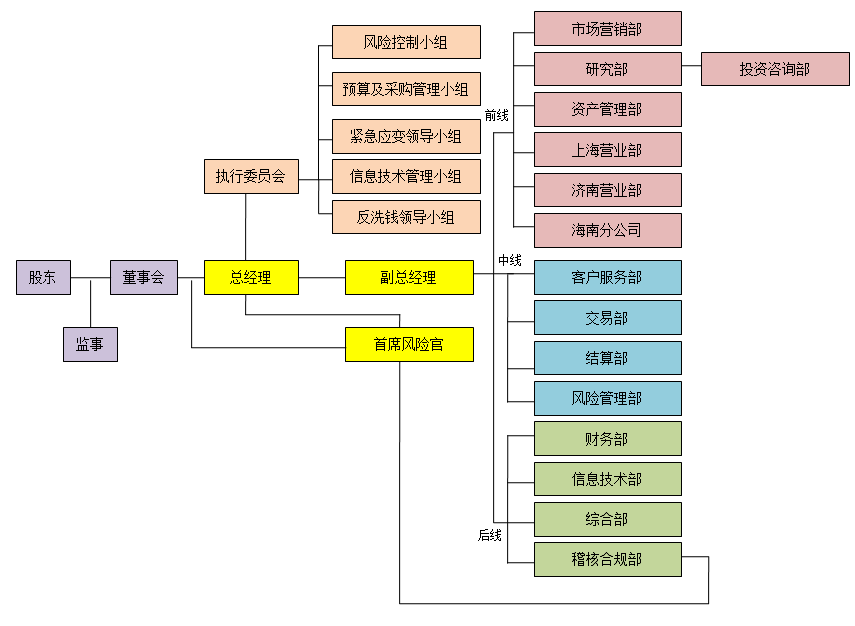 （4）履职情况本年度公司董事会共召开一次董事会，五名董事均出席了会议，监事和公司管理层列席了会议。董事会决议以五名董事通过举手表决或书面传签方式进行，相关决议及董事会会议记录五名董事均书面签名确认。上述程序符合公司法及公司章程及相关议事规则规定。本年度公司执委会定期或不定期召开会议，研究讨论公司经营管理问题，会议主要内容均有记录。风险控制、预算和采购、信息技术、紧急应变领导等小组在所规定的范围内协助执委会对相关事项进行审议。3、 利益相关者参与中银国际期货作为中银国际证券下属全资子公司，始终视“服务整体，做大做强”为己任，在公司战略定位、制度建设、业务发展、人员配备等各方面服务股东需要，遵守股东下发的各项子公司管理规定。在员工管理方面，公司坚持以人为本，制度推行前积极征询各方意见，谨慎推敲，为员工提供有竞争力的薪酬保障和良好的晋升发展通道。　　四、经济责任与业绩1、 公司经济发展大事记报告期内，未发生处置营业部、分公司、专业子公司等情况。报告期内也未发生重大资产处置、置换、剥离以及重组其他公司等情况。2、 公司经营情况2018年公司客户总计达8560户，当年新增客户1456户，总成交手数6527万手，成交总额为50862亿元；2018年客户权益55.01亿元，公司自然人客户占比93.89%，机构客户占比6.11%；金融期货手续费占比5.02%，商品期货手续费占比94.98%。2018年12月末，公司净资本4.6亿元，净资本与风险资本准备的比例为216%，其他各项风险指标均持续符合监管标准。公司各项风险监管指标如下： 　  3、 加强研发力度，紧密服务市场公司对研究工作秉承“研究创造价值”的核心理念，要求研究开发部除了协同集团内部做好企业服务、专业咨询的工作外，同时要求研究开发部在财富管理方面积极参与、激励创新，打造一支有研究能力，更有交易能力的研究队伍。公司通过各类媒体投放相关研究报告100余篇，扩大公司在行业内的影响力，同时通过线上线下各类会议支持前线业务开展，获得良好效果。2018年，公司荣获大连商品交易所2018年“优秀期货投研团队”称号，并有研究员获评郑州商品交易所PTA品种高级分析师，上期所优秀分析师和产业服务标杆人物，文华财经“研究报告”征稿2018年11月冠军，树立公司在业界形象，以投研能力促业务发展。目前公司的研究服务范围涵盖宏观经济、商品期货、金融期货（股指期货、国债期货、股指期权）等多个领域。4、 固定资产投资及评估公司固定资产投资1648.75万元，累计折旧1387.74万元，2018年年末余额261.01万元，固定资产余额中无暂时闲置、已报废准备处置及抵押的情况，固定资产无需提取减值准备，无所有权受到限制的固定资产。　　五、社会责任与业绩1、 公司社会责任大事记2018年，在服务实体经济方面，为积极响应国家脱贫攻坚战略，发挥期货公司精准扶贫专业优势，公司成功向对口扶贫对象广西宁明县那才小学捐赠教学设备，切实有效地改善落后的教学水平。同时，积极响应中银国际证券“一司一县”结对帮扶行动号召，为各结对帮扶贫困县政府干部、企事业单位负责人开展结对帮扶，帮助贫困地区企业找资金、找出路，积极对接多层次的资本市场，努力提升贫困地区企业的持续发展能力。2、 员工管理与合理的工作（1） 关于员工的基本理念在员工管理方面，2018年公司积极开展凝聚力工作，以团建带动业务开展，以党建促进企业高质量发展，以制度规范员工管理。2018年修订了《紧急应变指引》、《市场营销部考核与激励管理办法》、《前线新设部门缓冲期考核与激励管理办法》共3项公司制度，制订了《压力测试指引》、《保密管理办法》、《保密管理工作实施细则》、《互联网群组保密管理办法》、《分支机构印章管理制度》、《风险管理制度》、《分支机构管理暂行办法》共7项制度。（2）员工数量、结构与流动比例截止至2018年我司共吸收社会及学校就业资源111人。其中，50岁以上3人，占比2.7%；40-49岁，19人，占比17.12%；30-39岁，56人，占比50.45%；30岁以下，33人，占比29.73%。2018年，共离职13人，入职22人。（3）员工与管理层关系；2018年我司组织了62次培训，总计247人次参加。以提高工作水平及专业素质为目的，与上期所、中期协、大商所、会计协会等多家官方机构合作对员工进行了各方面的培训，培训内容涉及原油期货、投资者适当性、反洗钱等方面。此外，在员工管理及培养方面，修订了2项涉及员工考核、福利、加班及晋升等方面的制度，为员工个人学习、发展及目标指明了方向。（4）职业健康与安全公司每年在内部举行消防知识培训，加强员工安全防范意识。同时，本年度公司新承租的办公区域投入使用，所有材料均符合国家安全标准，确保员工的办公环境无毒无害。同时，公司为员工个人、配偶及子女购买了商业医疗保险，并每年组织员工体检。（5）员工的福利与社会保障公司自2008年建立以来，一直严格遵守国家《劳动法》、《劳动合同法》及其他区域性的劳动法律规定，按照国家及地方标准及时足额地为员工缴纳社会保险及公积金，同时额外提供商业医疗、体检等福利项目。（6）培训与教育在员工个人成长方面，公司通过行业培训、内部培训、集团内部联动等途径加强员工的职业素质，鼓励员工参与行业内一些证书的考取并给与一定的奖励。（7）员工对工作单位的满意度2018年，期货公司组织员工对公司高管进行满意度调查，经不记名调查，员工对各位高管的满意度均在95%以上。    3、 员工权利（1）工会组织现状及作用中银国际期货工会有组长1人，副组长1人。坚持勤俭节约原则，提高经费使用效益。工会每年组织团建活动，增强企业凝聚力，同时帮助新员工更快地融入公司大集体。此外，工会不定期开展文体活动丰富员工的业余生活。对员工生日、结婚、生育、丧事、住院等情况，对员工本人或家属进行慰问，若员工及其家属患重大疾病或其他原因造成经济困难时，可向工会申请困难补助。（2）员工权利的保障建立健全公司内部制度，严格遵守《劳动法》、《劳动合同法》，保障员工薪资待遇、休息休假、社会保险等各项权利。2、良好的商业道德与职业操守（如诚信、反对贿赂及贪污、反洗钱等）在反洗钱方面，我司按照金融机构反洗钱监督管理办法（试行）》在公司内部积极履行反洗钱义务。我司目前已制定《反洗钱及反恐怖融资工作指引》、《客户身份识别实施办法》、《洗钱和恐怖融资风险评估及客户分类管理办法》、《反洗钱及反恐怖融资工作指引》、《大额、可疑交易报告管理办法》、《反洗钱及反恐怖融资人员管理考核办法》、《关于涉及恐怖活动资产冻结操作办法》及《协助、配合司法机关和行政执法机关打击洗钱活动工作流程》等制度。公司建立执行委员会领导，稽核合规部组织协调，客服部、资产管理部、风险管理部主要实施，财务部、交易部、结算部协助分析，信息技术部技术支持，其他部门及全体员工日常关注和报告，首席风险官监督的多层次、全方位的反洗钱及反恐怖融资工作体系。在合规经营方面，公司始终把“严控风险，严守合规底线”放在各项工作的首位来抓，坚持稳健经营，对违规风险采取零容忍的态度，杜绝违规事件的发生。随着业务的多元化开展，公司在合规内控建设上还需要加强，特别是创新业务中的合规把握和风险管控。因此2018年公司各业务层面要加强多层次多方面的业务学习，加强不同行业间的交流沟通，提升政治敏感度，认清市场形势的变化，积极与监管部门和交易所沟通，更好地领会监管要求，确保没有认知上的“模糊地带”。加强制度建设，梳理各项规章制度和业务流程，强化合规部门对业务部门制度建设的督导职能。继续坚持风险合规第一位的原则，绝不动摇。在足额纳税方面，我司严格遵守国家相关法律法规，2018年总计缴纳增值税133.57万元，个人所得税296.49万元，企业所得税1116.34万元，增值税附加14.87万元。3、公益及慈善事业2018年，进一步深入贯彻落实中央和证监会的有关精神要求和战略部署，在证监会的统一部署和指导以及协会的大力号召下，公司在2018年伊始积极动员，向全员传达中央和证监会关于扶贫工作的重要精神，要求全员进行深入学习并强化责任担当意识，形成了全员参与扶贫的氛围，同时积极响应“精准扶贫、精准脱贫”的号召，在公司内部成立了以总经理为组长的扶贫领导小组，由公司综合部具体落实扶贫工作。经扶贫对象广西宁明县政府部门介绍，了解到那才小学由于地势偏远，运输道路不畅，存在教学设备落后，师生教学环境恶劣，缺少现代化电教设备，无学生开展体锻活动的器材，学生各方面素质均跟不上时代发展的需要的恶劣情况。经与学校校长及当地电教站站长反复沟通后，公司决定向学校捐赠一套电子教学设备及运动器材，以切实有效地改善落后的教学水平。此项工作于10月8日完成所有的安装调试。10月30日中银国际证券、中银国际期货在贵州省六盘水市水城县县政府培训中心联合举办2018年结对帮扶县金融知识培训班。培训吸引水城县当地多家企业、水城县当地领导包括水城县陈县长、水城县金融办张明江主任、中行水城县支行汪桂林行长以及水城县各相关部门领导共计40余人到场参加，通过会议加强对水城地区的了解，有效推动“一司一县”结对帮扶工作的进一步推进。伴随公司规模逐渐扩大，中银国际期货将继续身体力行地承担起应尽的社会责任，树立良好的企业形象，为社会经济发展、构建和谐社会发挥积极作用。　　六、环境责任与业绩公司提倡非机密内容的纸张正反面使用、随手关电脑屏幕、下班电脑关机、节假日办公设备断电等节能措施。在采购必要资源时，优先考虑对环境负荷小的材料。对废旧纸张、杂志刊物、纸盒包装等统一收集处理，为资源回收再利用作出自己的贡献。伴随公司规模逐渐扩大，中银国际期货将继续身体力行地承担起应尽的社会责任，切实地为股东战略贡献自身能量、为员工成长提供发展空间、为投资者提供周到服务，同时始终坚持合规经营、与时俱进，为创造更大价值继续努力。职务姓名性别年龄任期起始日期简要工作经历在本公司以外所担任的职务董事长沈锋男482017.1.18曾任中国银行江苏省启东支行副行长、海安支行行长、淮安分行副行长、宿迁分行行长、江苏省分行个人金融部总经理，河北省分行行长助理、副行长。中银国际证券股份有限公司副执行总裁董事赵向雷男552008.6.20曾任中国人民银行总行副主任科员、中国银行西安分行副处长、中国银行港澳管理处经理、中银国际控股控股有限公司执行董事。中银国际证券股份有限公司风险总监兼合规总监兼风险管理部总经理董事朱英杰男532016.3.15曾任建设银行深圳市分行科技处处长、广东省进程经济发展公司总经理、光大证券电脑中心主任、英思达计算机系统有限公司董事长。中银国际证券股份有限公司总裁助理兼首席信息官董事傅小彬男462018.3.6曾任中行江西省分行柜员，中行江西信托南昌营业部副经理，中国银河证券南昌地区营业部副总经理、总经理，中银国际证券股份有限公司营业部副总经理、柜台市场部联系总经理。中银国际证券股份有限公司业务管理部联席总经理董事马骏男402018.3.6曾任中行上海分行人事教育处科员、联合汽车电子有限公司人事行政部经理、阿尔斯通技术服务有限公司亚太区人力资源发展经理。中银国际证券股份有限公司人力资源部副总经理监事夏广良男542008.12.16曾任中南财经大学教师、海南港澳国际信托投资公司财务部副经理。中银国际证券股份有限公司财务部总经理职务姓名性别年龄任期起始日期简要工作经历在本公司以外所担任的职务总经理吴  敏女462018.7.6曾任中国银行上海市分行行长办公室综合科副科长、中银国际控股有限公司北京代表处经理、中银国际证券有限责任公司董事会办公室助理副总经理、中银国际期货有限责任公司董事会秘书兼综合部、IB业务部主管、副总经理。无首席风险官王晓炯男442018.10.23曾任黄海期货经纪有限公司交易员、上海中财期货有限公司风险管理部员工、部门主管、中银国际期货有限责任公司风险管理部部门主管、副执行总裁、总经理。无副总经理杨波男442018.10.25曾任上海轮胎橡胶集团信息中心系统网络室副科长、下属天开计算机公司任部门总经理，君安证券公司营业部电脑部、市场部经理、首席分析师，君安期货有限公司营业部负责人、资产管理部总经理。无财务负责人金花女482014.1.16曾任三菱商事（上海）有限公司会计部副经理、上海浦项房地产开发有限公司财务科长无海南分公司负责人胡志冲男572017.2.15曾任上海市纺织工业局党校财务、东航期货有限责任公司交易结算员、华高期货有限公司财务经理、上海东方航空发展有限公司结算人员、上海虹桥食品原料交易市场结算部经理、国民期货有限公司财务经理、东吴期货有限公司财务经理、中银国际期货有限责任公司财务经理。无上海营业部负责人姚琳男502017.8.15曾任上海大陆期货总经理助理、大连华信技术集团公司期货部经理、大连电机厂技术员。无济南营业部负责人王颜希男342016.12.30曾任永安期货潍坊营业部业务人员、中银国际期货有限责任公司市场营销部团队主管。无指标名称2018年2017年变动比例监管标准预警标准净资本(万元)46,00242,5638%1,5001,800风险资本准备总额(万元)21,28011,75881%　/　/净资本与风险资本准备总额的比例216%362%-40%100%120%净资产(万元）48,20044,9657%/　/　净资本与净资产的比例95%95%1%40%48%扣除客户保证金的流动资产（万元）53,06941,57528%/　/　扣除客户权益的流动负债（万元）8,8063,350163%/　/　流动资产与流动负债的比例603%1241%-51%100%120%负债（扣除客户权益）（万元）8,8063,350163%/　/　负债与净资产的比例18%7%145%150%120%结算准备金额（万元）48,65339,77722%8001,200